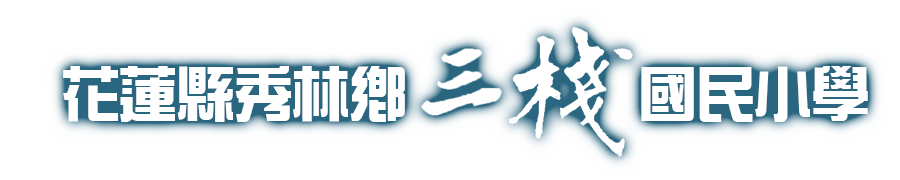 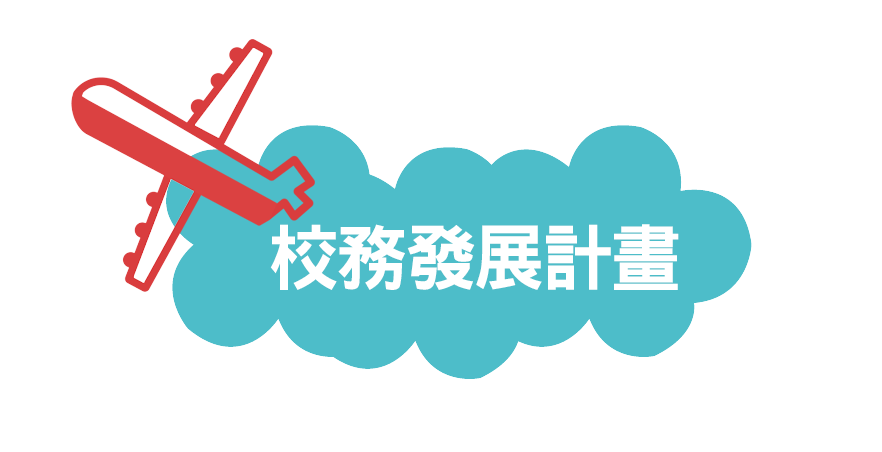 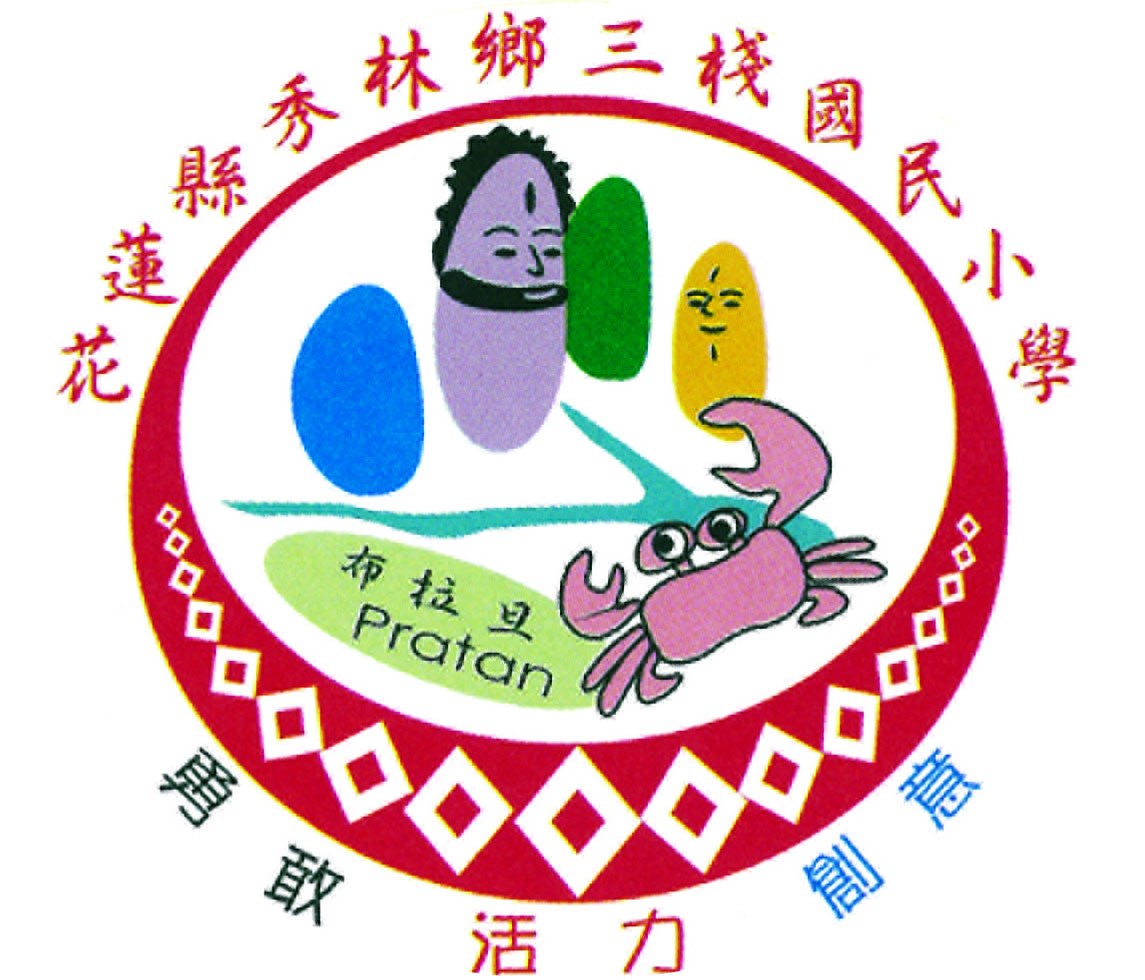 撰寫者：校長 張炳仁目　錄花蓮縣秀林鄉三棧國民小學 108-111年度中長程教育發展計畫摘要表壹、計畫緣起教育是百年樹人之大業更是人類進步的原動力，而國民小學教育是一切教育的基礎，應依學校背景、地方特色、師生需求、家長期望、學校願景等條件與需求，擬訂校務發展計畫，整合學校內外部所有資源、提供最多的行政服務、發揮最佳的管理績效，以提升教師教學的效能，增進學生學習成效，幫助學生適性發展進而展現卓越，更是本校務發展的重心所在。學校的發展應注重其整體性與延續性，本計畫將依據三棧國小的傳統特質與學校發展的優勢條件規劃未來三年的校務發展，衡量逐步落實學校經營藍圖與優質學校指標的必要性與可行性。透過學校行政的專業領航，配合精緻化教學課程，確實以校務發展目標，擬訂各項具體可行的推動策略，聚焦學校所有成員的能量加以實踐！如此，將為三棧國小的永續經營展開新猷！三棧是一所很優質的學校，歷任校長及教職員同仁多年來的戮力耕耘，以及曾為學校努力付出的家長團隊，還有犧牲奉獻的社區志工等，大家的付出讓學校有今天的卓越成效，的確值得長官的肯定與社會各界的喝采。在過去這樣穩固的基石下，個人深知不僅「傳承」是我責無旁貸的榮耀與責任，更要依地方與孩子的需要，創新作為，讓孩子的學習能更多元能更完善。(一)回歸教育本質：以學生為中心，以人文為核心。(二)符合教育規準：建立教育之價值性、認知性及教育性。(三)順應社會潮流：營造多元、民主的校園環境，培養孩子素養能力。(四)達成家長期望：促進家長及學校良性溝通，建立互信、互助的凝聚力。(五)延續學校發展：透過校務發展計畫之擬定，規劃及促進學校在穩健中，兼顧永續性及整體性向前發展。依據：(一)教育經費編列與管理法第12條。(二)國民教育法及國民教育法施行細則。 (三)部頒九年一貫課程綱要暨十二年國民基本教育課程綱要。(四)本校願景、教育目標、現有狀況及未來發展需求。(五)本校學區特性、社區期望、教師專長及學生需求。未來環境預測：國際環境轉變-地球村科技創新：科技交通的快速進步，導致地球村時代的來臨，空間距離無法阻擋經濟文化與環境的變化，國際教科文組織針對學生的發展能力，重新訂定素養導向的綜合知能培育未來的新生代。國內環境改變-政經人口價值對教育影響：有鑑於社會環境的轉變，多元化、科技化與經濟的因素逐漸影響國人的文化觀念與核心價值的養成，我們如何培育現在的兒童能適應未來的世界，自主學習、專業合作與社會責任是未來生存的基本能力重點。12年國教政策的引領-素養創新與學生主體：教育面臨環境轉變的過程中，十二年國教與108課綱強調學習與素養的重要性，從實踐與文化中深化學生的發展，課程與教學呈現全新風貌，引領教師專業發展與學生導向的課堂新風貌。少子化的學校新風貌-量少質精的受教品質：偏鄉環境謀生不易，學生常隨青壯人口離鄉，學校的學生面臨少子化，然量少質精是我們努力的目標，透過較高的師生比率，調整教學型態，達成學生優質的受教品質。教師專業的自主展現-專業理性的社群學習：教與學是學校的主軸，透過教師的專業成長以確保家長的信任與專業尊嚴的建立，透過專業社群運作增加教師間的專業成長與互助情誼的聯繫，培養為人師表的正確價值與處世態度。三棧在地部落發展-文化深耕親愛土地：家鄉是學童的根，學校透過在地耕耘，三棧的學童享有樸實的童年，讓部落的文化、在地風土民情涵育融入課程與教學，隨著生活情境的自然演變，轉化為校訂課程，成為學生日常生活的一部分。貳、學校背景與分析學校基本資料：校史沿革    本校於民國45年8月成立為花蓮縣秀林鄉秀林國民小學三棧分班，47年2月改為花蓮縣秀林鄉景美國民學校三棧分校，50年8月獨立為花蓮縣秀林鄉三棧國民學校，首任校長為宋位三先生。於民國五十七年政府實施九年國民教育，8月奉令更名改制為花蓮縣秀林鄉三棧國民小學，是以太魯閣為主之原住民重點學校。歷任校長:校地面積：8143.25 平方公尺，樓地板面積:2346.66平方公尺校舍設施：預估班級數、學生數：學校餘裕空間概況及預估使用情形：無108學年度編制內教職員工：人數:學歷:二、學校願景：基於學校特色、教師特質、學生需求及社區背景等因素，培養學生能適應未來的關鍵能力，發展出「勇敢、活力、創新」的學校願景。期許學童在高山叢林間學習祖先的勇敢、在青山綠水間洋溢築夢的活力，並揮灑富創意的生命力。(一)校徽：勇敢：能勇敢表現自己、能勇敢面對挫折、能勇敢挑戰未來。活力：對學習充滿好奇、對學習積極進取、對學習持續堅持。創意：能善於表現不同的想法、能善於分享創意的想法、能與別人合作發表創意。(二)學生圖像：經本校課發會討論在既有的學校運作基礎和校務發展上，進而重新審視校訂課程規劃「主動學習、認同與關懷、創意思辨、健康活力」的學生圖像。    學校願景及學生圖像的確定，結合教育環境的變化，本校發展傳統舞蹈及排笛兩項宜靜宜動的學校特色，以品格教育立基，深化學生美化德行在生活上的實踐，並透過閱讀教育的推動，輔之以典範學習，落實十二年國民基本教育強調要彰顯全人教育的精神，以自發、互動、共好為理念，三面九項的核心素養為發展課程發展的主軸，達成「成就每一個孩子，適性揚才與終身學習」的願景。其中，共好的理念及其核心素養項目之一的道德實踐與公民意識，與品德素養關連密切，更是學生與世界接軌不能不具備的心理素質。透過閱讀深耕及深化，期待三棧國小的全體師生，都能具備新時代新公民的好品德、好能力、好表現。三、學校教育目標：以扎實的學科教學結合108課綱素養導向的理念，引領每一位學生深化其核心素養，以達適性揚才，成為自發、互動、共好的終身學習者的目標。本校持續營造友善的校園環境，改善校園環境以提升學習成效及教學品質，重視學生的品格教育，提供學生多元學習的機會，培養學童成為真正的Truku---部落學習者、生活實踐者、社會關懷者。四、學校SWOTS分析：學校核心價值：人文氣息的學校氛圍從容對待學生的學習過程：每位學生皆有自己的學習方式，有的快、有的慢，身為老師，乃至學校，都應從容對待學生的學習過程，讓學生因老師們的支持與等待，願意為自己的學習歷程負責。同時，平時的生活與環境感知，亦應在教學過程中予以教導，讓學生的學習，不僅只是知識的習性，便應包含人文素養的覺察能力。太魯閣族群化的學校課程：    三棧國小，是一所太魯閣族群學校，為使學生認同社區，接受社區、理解社區，學校有必要就太魯閣族群的文化做好，透過轉化教學內涵，融入領域教學，如學校推動母語教學、紋山紋面峽谷情特色課程、布拉旦舞蹈課程及三棧蝶飛等多元相關課程，提供孩子認同自己文化的機會，即保有傳統意涵，又能創新，符合時代需求。擁有向上的教育感知把每一個學生帶起來：每一個學生，依其性格、能力及家庭背景，皆有不同的學習風格與速度，為能讓學生依其能力展現學習結果，學校、老師及家長，在以學生為主體的前提下，把每個學生帶起來，學生因學校環境的溫馨與接納，而願意學習，提升學習成效。教給學生解決問題的核心素養：「知識」的習得，非僅記憶，而是一種隨時運用的生活技能。為能將知識透過教學及有愛心的教育環境，經內化之後，成為學生解決問題的核心素養。懂得欣賞學生的優點：    欣賞學生，是老師應有的態度。每一位學生皆有所長，老師應在教學歷程中，運用教育專業，找到學生的優點，除欣賞學生優點外，更應就學生優點，教導學生喜愛自己，進而成為自己的優勢能力。    新時代新公民的好品德自律：學校教育功能之一，乃教導學生從一般人成為社會人，因此，教導學生學會自律，就顯得格外重要。為能讓學生懂得自律的重要，應給學生自我言行負責的機會，好的給予鼓勵，不好的立即指正。進取：進取是一種求知的態度，需具備時事求是、追根究底的精神。因此，學校教育，在鼓勵學生努力學習之餘，更應教導學生求真、求善、求美的進取態度。正義：平時的學習過程，學校教育應就社會時事與現象，透過隨機方式，融入各領域教學，尤其，關於多元文化、扶助弱小及伸張正義的社會事件，更須以正確主動的教育觀點教導學生，才不至於問題發生皆不知如何應對或解決。關懷：積極主動關懷弱小、貧病，是教育應有作為。學校與社區弱小、貧病者眾，平時更應教導學生，主動關懷需要幫助的同學、親族與社區民眾，以發揮人溺已溺之善念。結合社區宣導與關懷等活動，深化家庭及健康的重要性，望能對社區的家長及學生有些助益。合作：現今著重團體合作，有必要於平時教學過程中，教導合作力量大的概念，潛移默化中認同合作優於個人，且能身體力行。感恩：學校受人資助與支助者眾，不僅應將他人的關懷，誠心接受，亦應有真誠感激的積極行為。學校教育，就應站在輔導與支持的力量，教導學生知恩惜福，平時接受他人幫忙，能懂寫得些卡片以表感激，更應在學業與品德的表現上，力求進步，如此才不至於辜負他人的好意。參、計畫發展與執行計畫目標：(一)規劃推動學校特色，永續經營校務。(二)改善教學環境設備，提升教學效能。(三)精進教師專業知能，提升學習價值。(四)活化學校課程發展，深耕校訂課程。(五)推動品格生活教育，實踐全人發展。(六)結合家長社區資源，落實弱勢照顧。(七)建立形象品牌價值，實現理想學校。辦學理念:    三棧國小是個麻雀雖小，五臟俱全的學校。依據學校核心價值，盱衡學校與社區情勢，再配以大環境的脈動，為突破偏遠地區的客觀環境，及社區民眾社經地位較低，與接受資訊的便利性較為不足的限制，個人融入多元文化的教育意涵，發展出六項基本的教育核心理念（如圖一），以為校務經營的準則：（一）活力三棧    農業社會講求人力需求，工業社會著重機械產能，知識時代則追求創意。在力求多元為前提，積極地建立創意的三棧氛圍，營造創意的學習環境，使三棧國小學生皆能發揮所長。（二）品德涵養    知識掛帥的結果，我們忽略了品德涵養的重要。人與人之間的維繫，若只講知識與功利，會讓社會或國家產出異化的人類性格，而無異於數位或機器，更無異動物。人類的珍貴乃在擁有靈性，一種感知的流通，促使人與人之間能夠和諧相處，而其力量的源就在品德。故，培養孩子，擁有高尚的道德情操，應為教育現場重要的主軸與核心。(三) 文化為本    文化形塑，是動態且持續的過程。而社區文化的建構，是價值觀、生活觀、世界觀的具體展現。是故，接納社區與部落的文化多樣性，發展、延續社區與部落原有的特質，讓學生開始喜歡自己的社區，甚至願意默默的付出，進而紮根自己的文化。(四) 生態為用    生態環境，一直以來，都是一個重要課題。利用學校先天的生態環境，透過與大地生物和諧共處的機會，培養學生具生態觀與實踐觀。期盼學生能懂得欣賞大地之美，進而融入生活，以展現人之所以為人的氣度與胸懷。(五) 適性揚才教育應該依學生的生活情境、能力、性向、興趣、學習風格及需要，提供各種適性的學習機會，除發揮學生的多元潛能，更可培養基本的生活知能與習慣。(六) 國際視野對全球化的現象，學校應著眼於國際的發展與需求，使學校的軸心，能夠圍繞於全球，故發展具有國際視野的學生，是目前刻不容緩的事情。學校經營管理策略：執行策略與內容：本校校務發展計畫，經SWOT分析學校內外部環境、資源等條件並符應家長、社區與外界期望，評估預期成效等，系統規劃實施策略及行動方案。為使目標能夠落實推動，提升效能與品質，其核心精神包含學校校務發展願景、目標外，更融入了「從學生角度及能力出發，瞭解其真正需求。讓每一位學生都有潛能發展的機會，持續獲得成功經驗，促進學生多元化發展。」本計畫經校務會議討論、修正、議決通過後公告於學校網站，作為學校經營的努力方向及檢討回饋之參考，以下分別針對各實施策略與各對應方案，及執行期程等項目，列表說明。目標一：規劃推動學校特色，永續經營校務。目標二：改善教學環境設備，提升教學效能。目標三：精進教師專業知能，強化教育價值。目標四：活化學校課程發展，深耕校訂課程。目標五：推動品格生活教育，實踐全人發展。目標六：結合家長社區資源，落實弱勢照顧。目標七：建立形象品牌價值，實現理想學校。肆、預期效益：一、提升行政效能，建立民主和諧團隊(一)完成各階段年度計劃及定期檢討考核並研議改進方案，提高行政績效。(二)行政決策民主化，行政主管增能授權分責、組織規劃、多元參與，凝聚團隊效能。(三)依法編製預算，並確實執行，檢討預算執行績效及改進建議事項。(四)校務行政電腦化，目標品質管理、簡化行政和提高行政效率。二、優質化教學環境，提升教學效能1.落實學校本位課程發展，強化各科教學研究。2.提昇教師專業知能，改善教學與評量。3.充實各項教學媒體、設備和教學與評量檔案，提高教學效果。4.統整學生學習經驗，強化學生學術研究興趣與能力，提高學習成效。5.綠美化校園，建構優美舒適整潔的校園環境，成為社區休閒活動場所。6.社區合作，資源共享，使學校成為社區文教中心，社區以學校為榮。三、提供多元學習機會，展現學生潛能(一)各項學藝競賽及體能競賽活動，發揮學生專長智能，均衡身心發展。(二)落實生命教育、性別平權教育，培養學生正確價值導向。(三)辦理營隊及休閒教育，拓展學生視野，體驗學習，增進生活運用。(四)建立校園數位化學習網絡，建構生活化語言學習環境，展現科學教育成果，營造科技化、資訊化、國際化的學習風格。(五)多元社團活動，發展學生多元性向，擴展學習領域，展現多元智慧。(六)落實生活教育、法治教育，安全教育，守法自治，成為新時代優質國民。 四、完善設施，建構友善安全校園(一)校舍定期檢修檢核並編列預算整修護，確保校園環境安全。(二)保全、消防系統和飲水衛生設備完善，落實災害防治與危機處理機制，認證安全校園。(三)校園美化綠化、場地開放，成為社區活動及文教中心。(四)建構資訊教學環境、三語教學環境、校園情境佈置完善美觀，提升境教功能。五、學校社區化，社區學校化(一)茁壯家長會，家長會成為學校最大支柱。(二)延續家長會聯誼會，擴大學校資源系統，維繫學校傳統特色。(三)帶動家長成立成長團體，家長增能，協助推動校務。(四)學校提供資源、社區守望相助，互蒙其惠。伍、經費來源一、花蓮縣政府年度預算編列。二、申請教育部專案計畫。三、民意代表工程建議款。四、家長會支援。五)其他社會資源。陸、自評及檢核	校務發展計畫之考核評鑑藉由外部的專家評鑑、相互評鑑和內部的自我評鑑等不同方式來檢核計畫的執行成效與得失。學校校務發展計畫，均納入年度工作計畫執行，並於每年年度計畫執行完竣後評估，檢討得失，以為下年度執行之參考。成立校務發展計畫自我評鑑委員會，其運作方式如下：由校長擔任小組召集人，邀集各組組織代表參與檢核評鑑，使能有效達成計畫目標。擬定具體考核評鑑辦法，依年度及工作重點分組考核評鑑整體計畫部分：正視學校未來整體發展，盤點校內現況及社區資源，規劃完善校務發展計畫。整合學校組織，教導處、總務處、訓育組及教學組主任及組長討論，並經學校校務會議通過。執行策略部分：依據學校現況進行分析，了解學校內部與外部狀況，規劃符合學校發展之可行策略。檢核前期校務發展計畫實施成效，從前人努力的基礎下，創新學校發展永續利基。經費編列部分：依據學校發展方向及各項執行策略，檢核現存教學環境設備，編列合理的經費預算，逐年購置更新。善用偏鄉教育發展條例與社會資源，結合教育部及教育處資源，推動執行策略，建構優質校園環境。柒、展望未來-大手牽小手，三棧向前走「教育工作是一種理念的倡導；也是一種行動的實踐」，教育的過程雖然充滿挑戰，但我相信只要保持著教育的初衷與熱誠，態度積極正面，以孩子學習為中心思考，以愛待人以誠處事，專業投入真心溝通，訂定適當的目標與策略，透過團隊互助合作，做好品質管理，做到省思改進，必定能不斷精進與成長，用我們的大手牽著孩子的小手，讓孩子走向美好的未來!中華民國108年8月26日摘要表 ………………………………………………………1壹、計畫緣起　　一、依據…………………………………………………2    二、未來環境預測………………………………………3貳、學校背景與分析    一、學校基本資料………………………………………4　　二、學校願景……………………………………………6    三、學校教育目標………………………………………7    四、SWOTS分析…………………………………………8　　五、學校核心價值………………………………………9參、計畫發展與執行　　一、計畫目標……………………………………………12　　二、辦學理念……………………………………………12　　三、學校經營管理策略…………………………………13　　四、執行策略與內容……………………………………14肆、預期效益………………………………………………25伍、經費來源………………………………………………26陸、自評與檢核……………………………………………26柒、展望未來………………………………………………27學校名稱花蓮縣秀林鄉三棧國民小學花蓮縣秀林鄉三棧國民小學花蓮縣秀林鄉三棧國民小學花蓮縣秀林鄉三棧國民小學計畫依據一、教育經費編列與管理法第12條。二、國民教育法及國民教育法施行細則。三、部頒九年一貫課程綱要暨十二年國民基本教育課程綱要。四、本校願景、教育目標、現有狀況及未來發展需求。五、本校學區特性、社區期望、教師專長及學生需求。一、教育經費編列與管理法第12條。二、國民教育法及國民教育法施行細則。三、部頒九年一貫課程綱要暨十二年國民基本教育課程綱要。四、本校願景、教育目標、現有狀況及未來發展需求。五、本校學區特性、社區期望、教師專長及學生需求。一、教育經費編列與管理法第12條。二、國民教育法及國民教育法施行細則。三、部頒九年一貫課程綱要暨十二年國民基本教育課程綱要。四、本校願景、教育目標、現有狀況及未來發展需求。五、本校學區特性、社區期望、教師專長及學生需求。一、教育經費編列與管理法第12條。二、國民教育法及國民教育法施行細則。三、部頒九年一貫課程綱要暨十二年國民基本教育課程綱要。四、本校願景、教育目標、現有狀況及未來發展需求。五、本校學區特性、社區期望、教師專長及學生需求。計畫目標(一)規劃推動學校特色，永續經營校務。(二)改善教學環境設備，提升教學效能。(三)精進教師專業知能，強化教育價值。(四)活化學校課程發展，深耕校訂課程。(五)推動品格生活教育，實踐全人發展。(六)結合家長社區資源，落實弱勢照顧。(七)建立形象品牌價值，實現理想學校。(一)規劃推動學校特色，永續經營校務。(二)改善教學環境設備，提升教學效能。(三)精進教師專業知能，強化教育價值。(四)活化學校課程發展，深耕校訂課程。(五)推動品格生活教育，實踐全人發展。(六)結合家長社區資源，落實弱勢照顧。(七)建立形象品牌價值，實現理想學校。(一)規劃推動學校特色，永續經營校務。(二)改善教學環境設備，提升教學效能。(三)精進教師專業知能，強化教育價值。(四)活化學校課程發展，深耕校訂課程。(五)推動品格生活教育，實踐全人發展。(六)結合家長社區資源，落實弱勢照顧。(七)建立形象品牌價值，實現理想學校。(一)規劃推動學校特色，永續經營校務。(二)改善教學環境設備，提升教學效能。(三)精進教師專業知能，強化教育價值。(四)活化學校課程發展，深耕校訂課程。(五)推動品格生活教育，實踐全人發展。(六)結合家長社區資源，落實弱勢照顧。(七)建立形象品牌價值，實現理想學校。執行期程自 108 年 8 月 1 日起至 111 年 7 月 31 日止自 108 年 8 月 1 日起至 111 年 7 月 31 日止自 108 年 8 月 1 日起至 111 年 7 月 31 日止自 108 年 8 月 1 日起至 111 年 7 月 31 日止估計總經費需求學年度資本門經常門小計估計總經費需求1086,100,0001,255,0007,355,000估計總經費需求10921,060,0001,005,00022,065,000估計總經費需求11011,130,0002,080,00013,210,000估計總經費需求合計38,290,0004,340,00042,630,000任期姓名服務起訖時間年資第一任宋位三50年11月至55年8月5第二任古朝郎55年9月至63年4月8第三任陳榮昌63年5月至69年8月6第四任沈定一69年9月至71年8月2第五任陳金生71年9月至81年8月10第六任彭文輝81年9月至84年1月3第七任張裕明84年2月至90年1月6第八任烏納鞥‧旮劭90年2月至93年7月3第九任張素蓮93年8月至97年7月4第十任張貴隆97年8月至100年7月3第十一任陳仙萱100年8月至108年7月8第十二任張炳仁108年8月~編號項目名稱數量堪用情形備註1班級教室7堪用2專科教室2堪用3幼兒園教室1堪用4行政辦公室(含校長室)2堪用5輔諮教室1堪用6圖書室1堪用7電腦教室1堪用8操場1需整修申請重新整建9籃球場1需整修鋪面待整理10小球場1需整修鋪面待整理11司令台1需整修12停車場2堪用13廁所9堪用14廚房及餐廳1需整修防水隔熱15健康中心1需整修防水隔熱16體育器材室1需整修防水隔熱17活動中心1需整修防水隔熱18宿舍2堪用學年度學年度108109110普通班班級數666普通班學生數343542幼兒園班級數111幼兒園學生數151115合計班級數777合計學生數494657職務校長兼任主任兼任組長教師行政人員教保員廚工合計編制數132821118實際數132821118備註代理教師2位幹事1位護理師1位學歷高中以下大專院校碩士合計人數18918百分比(%)14550100因素S（優勢）W（劣勢）O（機會點）T（威脅點）S（策略）地理環境位三棧溪溯溪休閒勝地，玫瑰石重要產地。鄰近三棧溪，距台九線約2公里，交通不便。社區發展穩定。配合社區發展協會凸顯學校教育特色。無設置派出所校園安全待加強。每遇颱風溪水暴漲威脅校園安全。善用地理環境獨特、優美之利基，營造學校特色。學校規模全校計7班(含幼稚園)，每班平均十名內學生，屬小班小校。社區環境保守，地域狹小，校舍空間受限，無擴建腹地。小班小校適宜發展精緻教育。落實適性教育，達到自我實現目的。教室間數不足。因處土石流潛勢溪流，屬校舍設建區。朝精緻化教育發展。聯合附近學校資源進行規劃教育活動。硬體設備學校位屬單純，校舍可使用年限尚屬久遠。教室間數不足，影響部份教學活動。配合少子化，規劃多功能教室及充實設備，以滿足師生教與學需求。校地小，無法辦理大型活動。 強化學校軟硬體設備，重視校舍維護與修繕。教學資源教學設施、設備雖完整，班班有電腦、投影機、CD音響。教學設備雖完整，因使用年限玖遠，無法滿足師生教與學之需求，影響部份教學活動。 尚可使用之設備，規畫於多功能教室，以解決部份教學資源問題。因本校為禁建地區，無法增建，又因少子化人數漸少，教學資源取得不易。積極尋求其他民間資源，充實軟硬體設備。教師師資年輕化，專業能力足、依教師專長排課。加強非原住民教師多元文化素養。英文教師甄選不易。進修意願強烈，加強行政與教學之配合度。教師專長與發展學校特色一致性頗高。學生學習表現未達教師期待備感壓力。學生學習意願低落，教學負擔大。辦理教師週三進修、 教師專業發展評鑑及專業社群等精進教學活動，提升教師專業。行政業務採輪流制度。充分了解學生學習風格，積極喚起教師的教學熱忱。行政人員高度工作熱忱。接受新知能力強。學校小，兼辦行政業務較繁雜。幹事、校護服務熱忱高，配合度高，減輕教師行政負擔。工作成效無法達到卓越。工作負擔大。鼓勵參與各項研習、進修活動。適時調整行政業務。學生學生活潑潑、善良對藝能活動興趣高。單親家庭比率高。學習環境欠佳。學習被動。依學生學習風格，多元學習，給予成功機會。爭取社會資助管道。學習缺乏持續性。挫折容忍度低。增加讀書時間。持續辦理課輔、課後照顧等扶助方案或計畫。加強親師關係，掌握學生學習狀況。家長家長背景單純、屬太魯閣族。大多務農或零工為主。單親及隔代家庭比率高，家庭結構複雜。教養態度不足。學校積極辦理各項活動，邀請家長進行觀念溝通。積極進行親師溝通家長常以酗酒後到校進行溝通，十分困擾。活動參與動機不一致。強化親職教育活動功能。強化教師家訪次數與品質。社區參與學校位居社區中心社區有布拉旦生態旅遊中心及基督教.天主教.真耶穌教等。社區人士社經地位及受教育程度普遍低落，對學校的建議及貢獻度較少。學校為社區休閒運動場所。假日活動人多，校園環境維護頗感困擾。學校可積極走入社區，辦理相關愛鄉愛社區之活動。響應並結合社區人士一起為社區及學校做出貢獻。因學校為社區唯一休閒娛樂中心，假日常遭蓄意破壞，造成學校困擾。夜間更是酗酒人士的集結之地，造成校園安全之虞慮。加裝監視系統以維護校園安全。協調家長會與社區協商校園維護措施。結合社區巡守隊加強校園安全之維護。協請警察單位加強巡邏。地方資源位居溪水及採礦區。鄰近鄉公所。社區協會多元。雖社區協會多，但各自為陣，未能相互支援及協助。採礦之環境，土石流威脅了社區之安危。學校課程結合地方資源發展特色學校課程。因為土石流潛勢區，環境教育成教學重點。社區資源有限。須向外尋求資源。無法改變現有環境所帶來之威脅。與社區、地方維持良好互動並極力爭取相關資源協助。強化現有環境之維護，及人生安全知能教學。(一)實施人性領導，強化行政效能：推展經營理念，建立親師共識。建構有效行政，強化運作機制 。建立資訊作業，提高作業效率。擴大參與層面，實施人性領導。建立主動觀念，提昇服務效能。(二)精進課程教學，提升競爭能力：1. 發展校訂課程，建立學校特色。2. 落實教育扶助，檢核學習成果。3. 實施本位課程，提升研發能力。4. 系統研發課程，建置資源系統。(三)支持教師發展，促進專業成長：規劃多元進修，提升專業能力。運用團隊學習，進行專業對話。發展教學輔導，同儕觀摩成長。精進教學評量，多元活潑教學。(四)引導適性發展，促激發學生潛能：提供參與機會，均衡身心發展。經營特色團隊、鼓勵發展專長。配合課程教學，提供展演舞台。關懷弱勢學生，落實公平正義。(五)優質訓輔措施、促進全人發展：合宜訓導體制，協助學生成長。落實全人教育，建立正確價值。推動特教輔導，建立服務系統。強化生活教育，培養優質兒童。培養良好習慣，鍛鍊強健體魄 。(六)鼓勵家長參與、統整社區資源：善用家長資源，建立志工組織。推展親職教育，強化家庭教育。學校社區合作，建構支援系統。運用學校資源，導引社區成長。(七)規劃優質校園、營造良好環境：充實教學設備，增進學習效能。規劃安全空間，強化防護檢核。維護校舍建築，建置安全校園。美化校園環境，形塑人文理念。改善教學設施，進行操場整建。實施策略行動方案承辦單位實施年度實施年度實施年度實施年度實施年度策略執行內容說明實施策略行動方案承辦單位108109110111倡導民主人性關懷的友善校園1.暢通溝通管道，虛心接受建議。校長室vvvv1.提倡人性化、高關懷領導。2.了解並重視師生意見，建立溝通平台，隨時回應。3.支持並參與教師專業發展與教學活動。1.提倡人性化、高關懷領導。2.了解並重視師生意見，建立溝通平台，隨時回應。3.支持並參與教師專業發展與教學活動。1.提倡人性化、高關懷領導。2.了解並重視師生意見，建立溝通平台，隨時回應。3.支持並參與教師專業發展與教學活動。倡導民主人性關懷的友善校園2.人性關懷、參與式管理，營造溫馨合諧的校園氣氛。校長室vvvv1.提倡人性化、高關懷領導。2.了解並重視師生意見，建立溝通平台，隨時回應。3.支持並參與教師專業發展與教學活動。1.提倡人性化、高關懷領導。2.了解並重視師生意見，建立溝通平台，隨時回應。3.支持並參與教師專業發展與教學活動。1.提倡人性化、高關懷領導。2.了解並重視師生意見，建立溝通平台，隨時回應。3.支持並參與教師專業發展與教學活動。倡導民主人性關懷的友善校園3.凝聚教師、學生、行政及家長共識與力量，共創優質校園。校長室vvvv1.提倡人性化、高關懷領導。2.了解並重視師生意見，建立溝通平台，隨時回應。3.支持並參與教師專業發展與教學活動。1.提倡人性化、高關懷領導。2.了解並重視師生意見，建立溝通平台，隨時回應。3.支持並參與教師專業發展與教學活動。1.提倡人性化、高關懷領導。2.了解並重視師生意見，建立溝通平台，隨時回應。3.支持並參與教師專業發展與教學活動。倡導民主人性關懷的友善校園4.重視全體尊嚴與福利，增進成員工作成就感。校長室vvvv1.提倡人性化、高關懷領導。2.了解並重視師生意見，建立溝通平台，隨時回應。3.支持並參與教師專業發展與教學活動。1.提倡人性化、高關懷領導。2.了解並重視師生意見，建立溝通平台，隨時回應。3.支持並參與教師專業發展與教學活動。1.提倡人性化、高關懷領導。2.了解並重視師生意見，建立溝通平台，隨時回應。3.支持並參與教師專業發展與教學活動。溫馨對話與溝通管道1.建立溝通及對話平台，了解師生意見並即時回饋。校長及各處室vvvv1.每週行政會議。2.每學期定期與家長會晤談。3.擴大參與決策層面。4.匯聚意見，擬具計畫、共同決策模式。1.每週行政會議。2.每學期定期與家長會晤談。3.擴大參與決策層面。4.匯聚意見，擬具計畫、共同決策模式。1.每週行政會議。2.每學期定期與家長會晤談。3.擴大參與決策層面。4.匯聚意見，擬具計畫、共同決策模式。溫馨對話與溝通管道2.辦理親師生活動，宣導溝通各項校務理念。校長及各處室vvvv1.每週行政會議。2.每學期定期與家長會晤談。3.擴大參與決策層面。4.匯聚意見，擬具計畫、共同決策模式。1.每週行政會議。2.每學期定期與家長會晤談。3.擴大參與決策層面。4.匯聚意見，擬具計畫、共同決策模式。1.每週行政會議。2.每學期定期與家長會晤談。3.擴大參與決策層面。4.匯聚意見，擬具計畫、共同決策模式。溫馨對話與溝通管道3.親師生共同議決校務規範及制定各種典章制度。校長及各處室vvvv1.每週行政會議。2.每學期定期與家長會晤談。3.擴大參與決策層面。4.匯聚意見，擬具計畫、共同決策模式。1.每週行政會議。2.每學期定期與家長會晤談。3.擴大參與決策層面。4.匯聚意見，擬具計畫、共同決策模式。1.每週行政會議。2.每學期定期與家長會晤談。3.擴大參與決策層面。4.匯聚意見，擬具計畫、共同決策模式。確立發展目標共塑學校願景1.重組課程發展委員會，建構學校發展本位課程目標與內容。教導處vvvv1.溝通與對話凝聚共識。2.第3項於108學年第1學期開始，務須於110年7月前完成。1.溝通與對話凝聚共識。2.第3項於108學年第1學期開始，務須於110年7月前完成。1.溝通與對話凝聚共識。2.第3項於108學年第1學期開始，務須於110年7月前完成。確立發展目標共塑學校願景2.建立課發會及領域小組課程領導之責任，發揮教學專業。教導處vvvv1.溝通與對話凝聚共識。2.第3項於108學年第1學期開始，務須於110年7月前完成。1.溝通與對話凝聚共識。2.第3項於108學年第1學期開始，務須於110年7月前完成。1.溝通與對話凝聚共識。2.第3項於108學年第1學期開始，務須於110年7月前完成。確立發展目標共塑學校願景3.發展並完成學校本位課程及多元評量方式。教導處vvvv1.溝通與對話凝聚共識。2.第3項於108學年第1學期開始，務須於110年7月前完成。1.溝通與對話凝聚共識。2.第3項於108學年第1學期開始，務須於110年7月前完成。1.溝通與對話凝聚共識。2.第3項於108學年第1學期開始，務須於110年7月前完成。確立發展目標共塑學校願景4.建立完成各領域教學目標及多元評量方式。教導處vvvv1.溝通與對話凝聚共識。2.第3項於108學年第1學期開始，務須於110年7月前完成。1.溝通與對話凝聚共識。2.第3項於108學年第1學期開始，務須於110年7月前完成。1.溝通與對話凝聚共識。2.第3項於108學年第1學期開始，務須於110年7月前完成。確立發展目標共塑學校願景依據本校建立之教學及評量目標，研討編定相關活動，融入各領域教學中，落實教學正常化，以達適性教育之目標。教導處vvvv1.本項於109學年第1學期討論，至遲於110學年完成。2.隨時再檢視修正計畫之內容。1.本項於109學年第1學期討論，至遲於110學年完成。2.隨時再檢視修正計畫之內容。1.本項於109學年第1學期討論，至遲於110學年完成。2.隨時再檢視修正計畫之內容。實現本校多元特色發展目標1.了解學校現有之優勢資源與機會發展。教導處vvvv1.盤點校內外可茲運用資源。2.隨時再檢視修正計畫之內容。1.盤點校內外可茲運用資源。2.隨時再檢視修正計畫之內容。1.盤點校內外可茲運用資源。2.隨時再檢視修正計畫之內容。實現本校多元特色發展目標2.彙整相關之資料確立本校特色發展項目。各處室vvvv1.盤點校內外可茲運用資源。2.隨時再檢視修正計畫之內容。1.盤點校內外可茲運用資源。2.隨時再檢視修正計畫之內容。1.盤點校內外可茲運用資源。2.隨時再檢視修正計畫之內容。實現本校多元特色發展目標3.研擬本校發展特色項目計畫，爭取資源。各處室vvvv1.盤點校內外可茲運用資源。2.隨時再檢視修正計畫之內容。1.盤點校內外可茲運用資源。2.隨時再檢視修正計畫之內容。1.盤點校內外可茲運用資源。2.隨時再檢視修正計畫之內容。實現本校多元特色發展目標4.結合校內與社區資源共同推動。各處室vvvv1.盤點校內外可茲運用資源。2.隨時再檢視修正計畫之內容。1.盤點校內外可茲運用資源。2.隨時再檢視修正計畫之內容。1.盤點校內外可茲運用資源。2.隨時再檢視修正計畫之內容。實現本校多元特色發展目標5.爭取外部資源。校長室vvvv1.盤點校內外可茲運用資源。2.隨時再檢視修正計畫之內容。1.盤點校內外可茲運用資源。2.隨時再檢視修正計畫之內容。1.盤點校內外可茲運用資源。2.隨時再檢視修正計畫之內容。分工合作主動積極熱誠服務的團隊1.推動行政績效管理，提升行政效能。各處室vvvv1.資訊化管理，分層負責、橫向合作。2. 108學年第2學期結束前，應完成：A.各處室網頁建置及業務分類資料夾。B.人事室規畫本校文康聯誼活動型式。1.資訊化管理，分層負責、橫向合作。2. 108學年第2學期結束前，應完成：A.各處室網頁建置及業務分類資料夾。B.人事室規畫本校文康聯誼活動型式。1.資訊化管理，分層負責、橫向合作。2. 108學年第2學期結束前，應完成：A.各處室網頁建置及業務分類資料夾。B.人事室規畫本校文康聯誼活動型式。分工合作主動積極熱誠服務的團隊2.增進專業能力，提供專業支援。各處室vvvv1.資訊化管理，分層負責、橫向合作。2. 108學年第2學期結束前，應完成：A.各處室網頁建置及業務分類資料夾。B.人事室規畫本校文康聯誼活動型式。1.資訊化管理，分層負責、橫向合作。2. 108學年第2學期結束前，應完成：A.各處室網頁建置及業務分類資料夾。B.人事室規畫本校文康聯誼活動型式。1.資訊化管理，分層負責、橫向合作。2. 108學年第2學期結束前，應完成：A.各處室網頁建置及業務分類資料夾。B.人事室規畫本校文康聯誼活動型式。分工合作主動積極熱誠服務的團隊3.增強衝突管理及事件演練，預防校園危機產生。各處室vvvv1.資訊化管理，分層負責、橫向合作。2. 108學年第2學期結束前，應完成：A.各處室網頁建置及業務分類資料夾。B.人事室規畫本校文康聯誼活動型式。1.資訊化管理，分層負責、橫向合作。2. 108學年第2學期結束前，應完成：A.各處室網頁建置及業務分類資料夾。B.人事室規畫本校文康聯誼活動型式。1.資訊化管理，分層負責、橫向合作。2. 108學年第2學期結束前，應完成：A.各處室網頁建置及業務分類資料夾。B.人事室規畫本校文康聯誼活動型式。分工合作主動積極熱誠服務的團隊4.辦理聯誼活動，促進彼此行政感情，減緩情緒壓力。各處室vvvv1.資訊化管理，分層負責、橫向合作。2. 108學年第2學期結束前，應完成：A.各處室網頁建置及業務分類資料夾。B.人事室規畫本校文康聯誼活動型式。1.資訊化管理，分層負責、橫向合作。2. 108學年第2學期結束前，應完成：A.各處室網頁建置及業務分類資料夾。B.人事室規畫本校文康聯誼活動型式。1.資訊化管理，分層負責、橫向合作。2. 108學年第2學期結束前，應完成：A.各處室網頁建置及業務分類資料夾。B.人事室規畫本校文康聯誼活動型式。建立明確考核及回饋機制1.檢視並修（擬）定校務章則辦法及事務分工。各處室vvvv1.108年底前各處室應完成：A.業務分層明細表。B.校務章則研修。2.妥善擬訂可行計畫，制定標準化處理流程。 3.定期主管會議分享。1.108年底前各處室應完成：A.業務分層明細表。B.校務章則研修。2.妥善擬訂可行計畫，制定標準化處理流程。 3.定期主管會議分享。1.108年底前各處室應完成：A.業務分層明細表。B.校務章則研修。2.妥善擬訂可行計畫，制定標準化處理流程。 3.定期主管會議分享。建立明確考核及回饋機制2.制定校務推動流程，進行成效評估且能立即修正回饋。各處室vvvv1.108年底前各處室應完成：A.業務分層明細表。B.校務章則研修。2.妥善擬訂可行計畫，制定標準化處理流程。 3.定期主管會議分享。1.108年底前各處室應完成：A.業務分層明細表。B.校務章則研修。2.妥善擬訂可行計畫，制定標準化處理流程。 3.定期主管會議分享。1.108年底前各處室應完成：A.業務分層明細表。B.校務章則研修。2.妥善擬訂可行計畫，制定標準化處理流程。 3.定期主管會議分享。建立明確考核及回饋機制3.檢視推動效果，分享工作經驗。各處室vvvv1.108年底前各處室應完成：A.業務分層明細表。B.校務章則研修。2.妥善擬訂可行計畫，制定標準化處理流程。 3.定期主管會議分享。1.108年底前各處室應完成：A.業務分層明細表。B.校務章則研修。2.妥善擬訂可行計畫，制定標準化處理流程。 3.定期主管會議分享。1.108年底前各處室應完成：A.業務分層明細表。B.校務章則研修。2.妥善擬訂可行計畫，制定標準化處理流程。 3.定期主管會議分享。建立明確考核及回饋機制4.研訂獎勵辦法，擴大行政事務參與，提升行政士氣。人事室vvvv1.108年底前各處室應完成：A.業務分層明細表。B.校務章則研修。2.妥善擬訂可行計畫，制定標準化處理流程。 3.定期主管會議分享。1.108年底前各處室應完成：A.業務分層明細表。B.校務章則研修。2.妥善擬訂可行計畫，制定標準化處理流程。 3.定期主管會議分享。1.108年底前各處室應完成：A.業務分層明細表。B.校務章則研修。2.妥善擬訂可行計畫，制定標準化處理流程。 3.定期主管會議分享。實施策略行動方案承辦單位實施年度實施年度實施年度實施年度策略執行內容說明策略執行內容說明實施策略行動方案承辦單位108109110111111充實各項教學設備1.盤點本校普通教室與專科教室相關設備。教導處總務處vv充實各項教學設備2.增購各教室多媒體等教學設備。教導處總務處vvvvv充實各項教學設備3.擬定教學設備。保管維護及借用辦法。各處室vvvvv制定標準化處理流程。制定標準化處理流程。充實各項教學設備4.規劃多元學習情境，配合教學需要進行情境教學。教導處總務處校長室vvvvv充實各項教學設備5. 整修及新增遊樂場。總務處vvv充實各項教學設備6. 新設PU跑道及籃球場。總務處vv整建圖書室及專科教室1.擬定圖書室整建計畫 。總務處vv圖書室111年底前完成規劃，112年寒假施工。2. 充實教學書籍量，及優良網站推廣，增進教師推廣閱讀效能。圖書室111年底前完成規劃，112年寒假施工。2. 充實教學書籍量，及優良網站推廣，增進教師推廣閱讀效能。整建圖書室及專科教室2.整建圖書室。總務處v vv圖書室111年底前完成規劃，112年寒假施工。2. 充實教學書籍量，及優良網站推廣，增進教師推廣閱讀效能。圖書室111年底前完成規劃，112年寒假施工。2. 充實教學書籍量，及優良網站推廣，增進教師推廣閱讀效能。整建圖書室及專科教室3.充實圖書室書籍設備。教務組vvvvv圖書室111年底前完成規劃，112年寒假施工。2. 充實教學書籍量，及優良網站推廣，增進教師推廣閱讀效能。圖書室111年底前完成規劃，112年寒假施工。2. 充實教學書籍量，及優良網站推廣，增進教師推廣閱讀效能。整建圖書室及專科教室4.充實自然科教室設備。教務組v vvvv圖書室111年底前完成規劃，112年寒假施工。2. 充實教學書籍量，及優良網站推廣，增進教師推廣閱讀效能。圖書室111年底前完成規劃，112年寒假施工。2. 充實教學書籍量，及優良網站推廣，增進教師推廣閱讀效能。規劃多功能教室1.規劃教具室為教師研究教室。總務處教務組vv教師教學準備及共同備課使用。教師教學準備及共同備課使用。規劃多功能教室2.規劃體適能教室，提供健康與體育領域課程及教師使用總務處vv採購飛輪，跑步機，划船機，桌球桌及發球機。採購飛輪，跑步機，划船機，桌球桌及發球機。規劃多功能教室3.規畫圖書室成為多功能視聽教室。總務處vv配合電力改善工程，安裝85吋電視。配合電力改善工程，安裝85吋電視。實施策略行動方案承辦單位實施年度實施年度實施年度實施年度實施年度策略執行內容說明實施策略行動方案承辦單位108109110111建置課程發展系統網路1.建立課程資源網頁與教學資料庫。教導處vvvv1.各領域成立課程教材資源庫。2.定期召開課程發展委員會。3.參與東華附小分組合作學習共備社群。1.各領域成立課程教材資源庫。2.定期召開課程發展委員會。3.參與東華附小分組合作學習共備社群。建置課程發展系統網路2.落實課發會功能，討論研議學校課程。教導處vvvv1.各領域成立課程教材資源庫。2.定期召開課程發展委員會。3.參與東華附小分組合作學習共備社群。1.各領域成立課程教材資源庫。2.定期召開課程發展委員會。3.參與東華附小分組合作學習共備社群。建置課程發展系統網路3.建立夥伴學校，分享教學研究成果。教導處vvvv1.各領域成立課程教材資源庫。2.定期召開課程發展委員會。3.參與東華附小分組合作學習共備社群。1.各領域成立課程教材資源庫。2.定期召開課程發展委員會。3.參與東華附小分組合作學習共備社群。建置課程發展系統網路4.發展學校本位課程4-1.生命及品德教育課程。教導處vvvv全校教師共同規劃課程，逐年實施。全校教師共同規劃課程，逐年實施。建置課程發展系統網路4-2.在地文化課程。教導處vvvv全校教師共同規劃課程，逐年實施。全校教師共同規劃課程，逐年實施。建置課程發展系統網路4-3.閱讀理解課程。教導處vvvv全校教師共同規劃課程，逐年實施。全校教師共同規劃課程，逐年實施。辦理教師教學專業成長活動1.辦理校內教師專業成長相關研習。教導處vvvv鼓勵教師多參與各類研習並做校內分享。鼓勵教師多參與各類研習並做校內分享。辦理教師教學專業成長活動2.組成領域教學團隊及跨領域學習社群，交流分享教學經驗。教導處vvvv共同備觀議課108學年各領域全面推動。共同備觀議課108學年各領域全面推動。辦理教師教學專業成長活動3.鼓勵教師成立讀書會。教導處vvvv1.研訂獎勵措施。2. 108年開始推動試辦。1.研訂獎勵措施。2. 108年開始推動試辦。辦理教師教學專業成長活動4.分享教學活動與班級經營理念。教導處vvvv1.研訂獎勵措施。2. 108年開始推動試辦。1.研訂獎勵措施。2. 108年開始推動試辦。辦理教師教學專業成長活動5.倡教師行動研究風氣，鼓勵各項教學實驗。教導處vvv1.研訂獎勵措施。2. 108年開始推動試辦。1.研訂獎勵措施。2. 108年開始推動試辦。推展資訊教育融入課程1.鼓勵教師多運用資訊媒體進行創意教學活動。教導處vvvv1學校增購資訊媒體設備。2.連結均一等各學習平台，提供教師發展差異化教學。1學校增購資訊媒體設備。2.連結均一等各學習平台，提供教師發展差異化教學。推展資訊教育融入課程2.建置教師知識管理與分享平台。教導處vvvv1學校增購資訊媒體設備。2.連結均一等各學習平台，提供教師發展差異化教學。1學校增購資訊媒體設備。2.連結均一等各學習平台，提供教師發展差異化教學。推展資訊教育融入課程3.結合e化資源，鼓勵教師參與或發展線上學習系統。。教導處vvvv1學校增購資訊媒體設備。2.連結均一等各學習平台，提供教師發展差異化教學。1學校增購資訊媒體設備。2.連結均一等各學習平台，提供教師發展差異化教學。鼓勵參加教師專業增能研習1.辦理教師專業增能研習，推動教學精進。教導處vvvv藉由教師持續專業進修，並且強化教學設備及休閒空間，精進教師教學能力，幫助教師自我成長及行動能力，達到教學資源共享、共有合作聯盟。藉由教師持續專業進修，並且強化教學設備及休閒空間，精進教師教學能力，幫助教師自我成長及行動能力，達到教學資源共享、共有合作聯盟。鼓勵參加教師專業增能研習2.擬訂共備觀議課計畫，推動雙向教學觀摩，促進經驗傳承。教導處vvv藉由教師持續專業進修，並且強化教學設備及休閒空間，精進教師教學能力，幫助教師自我成長及行動能力，達到教學資源共享、共有合作聯盟。藉由教師持續專業進修，並且強化教學設備及休閒空間，精進教師教學能力，幫助教師自我成長及行動能力，達到教學資源共享、共有合作聯盟。實施策略行動方案承辦單位實施年度實施年度實施年度實施年度實施年度實施年度策略執行內容 說明實施策略行動方案承辦單位108109110111111重視課發會組織功能1.重組課程發展委員會，建構學校發展本位課程目標與內容。教導處vvvvv溝通與對話凝聚共識溝通與對話凝聚共識溝通與對話凝聚共識溝通與對話凝聚共識重視課發會組織功能2.建立課發會及領域小組課程領導之責任，發揮及教學專業。教導處vvvvv重視課發會組織功能3.發展並完成本校學校本位能力目標及多元評量方式。教導處vvvvv重視課發會組織功能4.建立完成各領域教學目標及多元評量方式。教導處vvvvv重視課發會組織功能5.發展並完成學校本位課程。教導處vv1.本項於108學年完成。2.隨時再檢視修正計畫之內容。1.本項於108學年完成。2.隨時再檢視修正計畫之內容。1.本項於108學年完成。2.隨時再檢視修正計畫之內容。1.本項於108學年完成。2.隨時再檢視修正計畫之內容。重視課發會組織功能6.依據本校建立之教學及評量目標，研討編定相關活動，融入各領域教學中，落實教學正常化，以達適性教育之目標。教導處vvvvv1.本項於108學年完成。2.隨時再檢視修正計畫之內容。1.本項於108學年完成。2.隨時再檢視修正計畫之內容。1.本項於108學年完成。2.隨時再檢視修正計畫之內容。1.本項於108學年完成。2.隨時再檢視修正計畫之內容。善用學校資源成為課程特色1.了解學校現有之優勢資源與機會發展。教導處v1.盤點校內外可茲運用資源。2.隨時再檢視修正計畫之內容。1.盤點校內外可茲運用資源。2.隨時再檢視修正計畫之內容。1.盤點校內外可茲運用資源。2.隨時再檢視修正計畫之內容。1.盤點校內外可茲運用資源。2.隨時再檢視修正計畫之內容。善用學校資源成為課程特色2.彙整相關之資料確立本校特色發展項目。總務處vv1.盤點校內外可茲運用資源。2.隨時再檢視修正計畫之內容。1.盤點校內外可茲運用資源。2.隨時再檢視修正計畫之內容。1.盤點校內外可茲運用資源。2.隨時再檢視修正計畫之內容。1.盤點校內外可茲運用資源。2.隨時再檢視修正計畫之內容。善用學校資源成為課程特色3.研擬本校發展特色項目計畫，爭取資源。各處室vv1.盤點校內外可茲運用資源。2.隨時再檢視修正計畫之內容。1.盤點校內外可茲運用資源。2.隨時再檢視修正計畫之內容。1.盤點校內外可茲運用資源。2.隨時再檢視修正計畫之內容。1.盤點校內外可茲運用資源。2.隨時再檢視修正計畫之內容。善用學校資源成為課程特色4.申請國教署活化教學與多元學習計畫教導處vvvvv1.盤點校內外可茲運用資源。2.隨時再檢視修正計畫之內容。1.盤點校內外可茲運用資源。2.隨時再檢視修正計畫之內容。1.盤點校內外可茲運用資源。2.隨時再檢視修正計畫之內容。1.盤點校內外可茲運用資源。2.隨時再檢視修正計畫之內容。善用學校資源成為課程特色5.結合校內與社區資源共同推動。各處室vvvvv1.盤點校內外可茲運用資源。2.隨時再檢視修正計畫之內容。1.盤點校內外可茲運用資源。2.隨時再檢視修正計畫之內容。1.盤點校內外可茲運用資源。2.隨時再檢視修正計畫之內容。1.盤點校內外可茲運用資源。2.隨時再檢視修正計畫之內容。善用學校資源成為課程特色6.爭取外部資源。校長室vvvvv1.盤點校內外可茲運用資源。2.隨時再檢視修正計畫之內容。1.盤點校內外可茲運用資源。2.隨時再檢視修正計畫之內容。1.盤點校內外可茲運用資源。2.隨時再檢視修正計畫之內容。1.盤點校內外可茲運用資源。2.隨時再檢視修正計畫之內容。辦理教師教學專業成長活動1.辦理校內教師專業成長相關研習教導處vvvv藉由教師持續專業進修，並且強化教學設備及休閒空間，精進教師教學能力，幫助教師自我成長及行動能力，達到教學資源共享、共有合作聯盟。藉由教師持續專業進修，並且強化教學設備及休閒空間，精進教師教學能力，幫助教師自我成長及行動能力，達到教學資源共享、共有合作聯盟。藉由教師持續專業進修，並且強化教學設備及休閒空間，精進教師教學能力，幫助教師自我成長及行動能力，達到教學資源共享、共有合作聯盟。藉由教師持續專業進修，並且強化教學設備及休閒空間，精進教師教學能力，幫助教師自我成長及行動能力，達到教學資源共享、共有合作聯盟。辦理教師教學專業成長活動2.組成領域教學團隊及跨領域學習社群，交流分享教學經驗。教導處vvvv藉由教師持續專業進修，並且強化教學設備及休閒空間，精進教師教學能力，幫助教師自我成長及行動能力，達到教學資源共享、共有合作聯盟。藉由教師持續專業進修，並且強化教學設備及休閒空間，精進教師教學能力，幫助教師自我成長及行動能力，達到教學資源共享、共有合作聯盟。藉由教師持續專業進修，並且強化教學設備及休閒空間，精進教師教學能力，幫助教師自我成長及行動能力，達到教學資源共享、共有合作聯盟。藉由教師持續專業進修，並且強化教學設備及休閒空間，精進教師教學能力，幫助教師自我成長及行動能力，達到教學資源共享、共有合作聯盟。辦理教師教學專業成長活動3.成立教師讀書會。教導處vvv藉由教師持續專業進修，並且強化教學設備及休閒空間，精進教師教學能力，幫助教師自我成長及行動能力，達到教學資源共享、共有合作聯盟。藉由教師持續專業進修，並且強化教學設備及休閒空間，精進教師教學能力，幫助教師自我成長及行動能力，達到教學資源共享、共有合作聯盟。藉由教師持續專業進修，並且強化教學設備及休閒空間，精進教師教學能力，幫助教師自我成長及行動能力，達到教學資源共享、共有合作聯盟。藉由教師持續專業進修，並且強化教學設備及休閒空間，精進教師教學能力，幫助教師自我成長及行動能力，達到教學資源共享、共有合作聯盟。辦理教師教學專業成長活動4.鼓勵分享教學活動與班級經營理念。教導處vvv藉由教師持續專業進修，並且強化教學設備及休閒空間，精進教師教學能力，幫助教師自我成長及行動能力，達到教學資源共享、共有合作聯盟。藉由教師持續專業進修，並且強化教學設備及休閒空間，精進教師教學能力，幫助教師自我成長及行動能力，達到教學資源共享、共有合作聯盟。藉由教師持續專業進修，並且強化教學設備及休閒空間，精進教師教學能力，幫助教師自我成長及行動能力，達到教學資源共享、共有合作聯盟。藉由教師持續專業進修，並且強化教學設備及休閒空間，精進教師教學能力，幫助教師自我成長及行動能力，達到教學資源共享、共有合作聯盟。辦理教師教學專業成長活動5.倡導教師行動研究風氣，鼓勵各項教學實驗。教導處vvv藉由教師持續專業進修，並且強化教學設備及休閒空間，精進教師教學能力，幫助教師自我成長及行動能力，達到教學資源共享、共有合作聯盟。藉由教師持續專業進修，並且強化教學設備及休閒空間，精進教師教學能力，幫助教師自我成長及行動能力，達到教學資源共享、共有合作聯盟。藉由教師持續專業進修，並且強化教學設備及休閒空間，精進教師教學能力，幫助教師自我成長及行動能力，達到教學資源共享、共有合作聯盟。藉由教師持續專業進修，並且強化教學設備及休閒空間，精進教師教學能力，幫助教師自我成長及行動能力，達到教學資源共享、共有合作聯盟。建立明確課程檢討及回饋機制1.定期召開課程發展委員會討論課程內容。教導處vvvv建立明確課程檢討及回饋機制2.分享課程內容實施內容及成果。教導處vvvv建立明確課程檢討及回饋機制3.針對實施成果提出課程修正草案。教導處vvv建立明確課程檢討及回饋機制4.研訂獎勵辦法，提升教師士氣。人事室vvv實施策略行動方案承辦單位實施年度實施年度實施年度實施年度策略執行內容說明實施策略行動方案承辦單位108109110111倡導品德教育形塑有禮校園1.成立品德教育推行小組，訂定實施方案。訓導組vv結合生命教育計畫倡導品德教育形塑有禮校園2.配合各領域教學，發展品德教育相關教案及教材教法。教導處vvvv倡導品德教育形塑有禮校園3.透過民主程序檢視修訂校規，加強公民與道德的實踐。訓導組vvv讓學生代表參與討論倡導品德教育形塑有禮校園4.倡導尊師有禮的校園運動，培養師生關懷、相互尊重情誼。各處室vvvv倡導品德教育形塑有禮校園5.推動正向輔導管教學生工作，增進教師輔導知能各處室vvvv倡導品德教育形塑有禮校園6.實施榮譽制度，訂定班級榮譽競賽獎勵辦法。訓導組v讓學生代表參與討論倡導品德教育形塑有禮校園7.實施資訊倫理課程。教務處vvvv倡導品德教育形塑有禮校園8.預防校園霸凌行為，加強法律及民主程序常識宣導。訓導組vvvv落實生活教育養成良好行為習慣1.檢討生活教育整潔及秩序競賽辦法並續辦。訓導組vvvv落實生活教育養成良好行為習慣2.加強服儀要求及禮儀訓練。訓導組vvvv落實生活教育養成良好行為習慣3.加強學生因公差假、比賽外出管理，對曠課學生進行追蹤輔導。學務處vvvv落實生活教育養成良好行為習慣4.加強學生上下課時間觀念，養成守時習慣。訓導組vvvv落實生活教育養成良好行為習慣5.規劃每日20分鐘課間運動，養成運動習慣。訓導組vvvv落實生活教育養成良好行為習慣6.培養用餐禮儀，用餐輕語、餐畢潔牙。訓導組vvvv倡導治民主法教育型塑民主規範1.設立學生獎懲委員會，檢視修訂定學校輔導與管教學生要點，增強學生自治自律之觀念訓導組vvvv讓學生代表參與討論倡導治民主法教育型塑民主規範2.加強法律常識教育，定期辦理法律常識講座與宣導。訓導組vvvv倡導治民主法教育型塑民主規範3.落實級會，融入法定課程，實施議題討論。訓導組vvvv各班導師配合，學習會議程序。倡導治民主法教育型塑民主規範4.辦理品德教育宣導活動。訓導組vvvv推動服務學習培養利他觀念1.鼓勵學生參加各項服務社團，讓學生有為校服務之機會。訓導組vvvv愛心服務隊、環保小志工、圖書小志工。推動服務學習培養利他觀念2.定期辦理校外服務活動，讓學生有機會踏入並了解社區。訓導組vvvv愛心服務隊、環保小志工、圖書小志工。推動服務學習培養利他觀念3.設立各項獎勵辦法，提高學生服務意願。訓導組vvvv愛心服務隊、環保小志工、圖書小志工。推動服務學習培養利他觀念4.積極推動服務學習。訓導組vvvv愛心服務隊、環保小志工、圖書小志工。推展多元學生社團1.注入社區及社會資源，發展多元社團活動。訓導組vvvv推展多元學生社團2.積極與社區合作，拓展學生社團展演舞台。訓導組vvvv推展多元學生社團3.參加校外各項展演活動或競賽，提升學生活動視野。訓導組教務組vvvv推展多元學生社團4.舉辦才藝表演活動，提供學生藝文展演機會。 訓導組教務組vvvv結合社團成果發表會，每學年辦理才藝表演活動。推展多元學生社團5.鼓勵學生參與校外社團競賽增加觀摩機會。 教導處vvvv推展多元學生社團6.課程融入多元文化，加強學生認識多元文化，懂得尊重與包容。教務組vvvv建構無檳無煙無毒友善校園1.推動校園全面禁檳、禁菸、禁酒運動宣言。訓導組vvvv建構無檳無煙無毒友善校園2.教導學生拒絕毒品及避免濫用藥物。訓導組vvvv建構無檳無煙無毒友善校園3.宣導拒絕嚼食檳榔，拒抽香菸。訓導組vvvv建構無檳無煙無毒友善校園4.關心高關懷學生，協助導正學生偏差行為。訓導組輔導vvvv實施策略行動方案承辦單位實施年度實施年度實施年度實施年度策略執行內容 說明策略執行內容 說明實施策略行動方案承辦單位108109110111結合社區資源，充分照顧弱勢孩童1.成立學校教育儲蓄專戶，向社會機溝、企業、善心人士或家長募款。總務處vvvv1.申請教育儲蓄專戶。2.積極關心並連結社會資源，讓每一位學生都能三餐溫飽。3.連結善心捐款資源，不因學生家中經濟因素，而喪失學生的受教權益。結合社區資源，充分照顧弱勢孩童2.減免學校各項學雜費用、學務費用及校外教學等費用。教導處總務處vvvv1.申請教育儲蓄專戶。2.積極關心並連結社會資源，讓每一位學生都能三餐溫飽。3.連結善心捐款資源，不因學生家中經濟因素，而喪失學生的受教權益。結合社區資源，充分照顧弱勢孩童3.協助辦理申請縣府寒暑假午餐補助費用。總務處vvvv1.申請教育儲蓄專戶。2.積極關心並連結社會資源，讓每一位學生都能三餐溫飽。3.連結善心捐款資源，不因學生家中經濟因素，而喪失學生的受教權益。結合社區資源，充分照顧弱勢孩童4.辦理低收入戶、近貧或家遭逢變故學生急難救助。教導處總務處vvvv1.申請教育儲蓄專戶。2.積極關心並連結社會資源，讓每一位學生都能三餐溫飽。3.連結善心捐款資源，不因學生家中經濟因素，而喪失學生的受教權益。結合社區資源，充分照顧弱勢孩童5.申請各類清寒、獎助學金。教導處vvvv1.申請教育儲蓄專戶。2.積極關心並連結社會資源，讓每一位學生都能三餐溫飽。3.連結善心捐款資源，不因學生家中經濟因素，而喪失學生的受教權益。扶助學習成就低落學生1.賡續辦理學習扶助計畫，讓每個孩子學習不落後。教導處vvvv扶助學習成就低落學生2.結合網路學習平台，實施教材差異化教學。教導處vvvv扶助學習成就低落學生3.定期召開學習扶助檢討會議，掌握學習狀況教導處vvvv依學生學習程度分組。實施策略行動方案承辦單位實施年度實施年度實施年度實施年度策略執行內容說明實施策略行動方案承辦單位108109110111整合社區資源建立公共關係1.邀請社區士紳、家長參與學校活動，進而認識、了解與支持學校。 各處室vvvv整合社區資源建立公共關係2.整合連結地方民間產業，提供學校預算外之經費協助，充實設備。校長室總務處vvvv整合社區資源建立公共關係3.掌握社區人力資源，開拓多元社團師資。各處室vvvv鼓勵家長參與校務擴展家長會功能1.導師定期家訪，密切與家長聯繫。教導處vvvv透過家長增能，培力家長資源，逐步建立家長資源體系，支持校務發展。親師座談規劃，要讓家長理解學校發展目標與計畫，最重要的為班級導師的班級經營方式與目標。鼓勵家長參與校務擴展家長會功能2.落實親職座談，獎勵學生鼓勵家長參加。教導處vvvv透過家長增能，培力家長資源，逐步建立家長資源體系，支持校務發展。親師座談規劃，要讓家長理解學校發展目標與計畫，最重要的為班級導師的班級經營方式與目標。鼓勵家長參與校務擴展家長會功能3.辦理親師座談日，校長說明辦學理念、各處室及教師說明學年教學計畫與學生表現。各處室vvvv透過家長增能，培力家長資源，逐步建立家長資源體系，支持校務發展。親師座談規劃，要讓家長理解學校發展目標與計畫，最重要的為班級導師的班級經營方式與目標。鼓勵家長參與校務擴展家長會功能4.協助家長會建立完整制度與組織運作總務處vvvv透過家長增能，培力家長資源，逐步建立家長資源體系，支持校務發展。親師座談規劃，要讓家長理解學校發展目標與計畫，最重要的為班級導師的班級經營方式與目標。鼓勵家長參與校務擴展家長會功能5.延續家長會發展與運作，敦聘卸任會長為家長會顧問。總務處家長會vvvv透過家長增能，培力家長資源，逐步建立家長資源體系，支持校務發展。親師座談規劃，要讓家長理解學校發展目標與計畫，最重要的為班級導師的班級經營方式與目標。鼓勵家長參與校務擴展家長會功能6.家長親職教育教導處vvvv透過家長增能，培力家長資源，逐步建立家長資源體系，支持校務發展。親師座談規劃，要讓家長理解學校發展目標與計畫，最重要的為班級導師的班級經營方式與目標。善用管道行銷學校品牌1.與媒體建立良好公共關係。教導處vvvv善用管道行銷學校品牌2.將學生優異表現主動發新聞稿，行銷學校。教導處vvvv善用管道行銷學校品牌3.本校排笛及舞蹈等常期參與各項活動表演，增加媒體露出。教導處vvvv善用管道行銷學校品牌4.經營社群軟體發佈學校重大活動教導處vvvv